“They Marched for Us, Let’s Walk for Them”	     Walk-A-Thon NYS	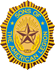 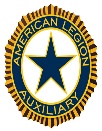 A program operated in partnership for 17 years by the Sons of The American Legion and The American Legion Auxiliary Date: Kickoff March 1st, 2024				      GOAL: $65,000 PROCEEDS: Awarded equally to support the following:	SAL: NYS VA Medical Center Homeless Programs & NYS Veterans HomesHomeless Veterans are sometimes found living in wooded areas, in cars, under bridges. Some locations, such as abandoned buildings, can pose physical dangers  for outreach staff and volunteers. Assisting homeless veterans to find suitable, permanent housing and the support services necessary to help them remain self-sufficient is a number one priority of the VA. There are 4 NYS Veteran Homes operated by the NYS Department of Health and 1 operated by the State University of New York. They are skilled Nursing Homes that provide quality care to all eligible veterans and their eligible dependents in need of skilled nursing care and rehabilitative services. ALA: Hope For The Warriors: Hope For The Warriors has advocated restoring a foundation of Stability, Strength, and Community for military families since 2006 by building on:StabilityFinancial WellnessCareer & EducationStrengthPhysical WellnessEmotional WellnessCommunityConnection & BelongingSocial Support  If there is a Walk-A-Thon in your Post, County or District we encourage you to join. If not, start one. Use the Poster and Boots to cutout to promote the cause and recognize your  supporters.Attendance at an actual walk is not mandatory. Check with your Walk organizers for forms and instructions, the Auxiliary (www.deptny.org) or (sons wwww.sonsdny.org) websites.  If you do not want to start or join a walk, you may still  contribute by holding your own event. A dinner or other fundraiser at your Home Post, or  by mailing a check, payable to  the Detachment of New York, with Walk-A-Thon in the memo line to: 1304 Park Blvd, Troy, NY 12180                                 All Donations must be submitted  by June 12, 2024.Detachment and Department Points of Contact for the Walk-A-Thon NYS:                   		Chris Cerullo, NY Walk-A-Thon Chairman (Crcerullo@aol.com)			James Coates, NY SAL VA&R Chairman (coajam1@gmail.com)			Karen St. Hilarie, ALA President (nyalapresident @gmail.com)			Marie Santa Croce, ALA Walk A Thon Chairperson (re507@aol.com)Barbara Corker, Dept. of NY ALA Secretary / Director of Operations (Nyalasecretary@gmail.com)        